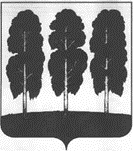 АДМИНИСТРАЦИЯ БЕРЕЗОВСКОГО РАЙОНАХАНТЫ-МАНСИЙСКОГО АВТОНОМНОГО ОКРУГА – ЮГРЫПОСТАНОВЛЕНИЕот  26.12.2023	                                                                                                    № 991пгт. БерезовоО муниципальной программе «Формирование современной городской среды в Березовском районе» В соответствии со статьей 179 Бюджетного кодекса Российской Федерации, постановлением администрации Березовского района от 10 ноября  2021 года № 1306 «О порядке разработки и реализации муниципальных программ Березовского района, порядке оценки эффективности реализации муниципальных программ Березовского района и признании  утратившими силу некоторых муниципальных нормативных правовых актов администрации Березовского района», распоряжением администрации Березовского района от 07 ноября 2023 года № 779-р «О разработке муниципальной программы «Формирование современной городской среды в Березовском районе»:1. Утвердить муниципальную программу «Формирование современной городской среды в Березовском районе» согласно приложению к настоящему постановлению.2. Опубликовать настоящее постановление в газете «Жизнь Югры» и разместить на официальном веб-сайте органов местного самоуправления Березовского района.3. Настоящее постановление вступает в силу после его официального опубликования и распространяется на правоотношения, возникающие с 01.01.2024.4. Контроль за исполнением настоящего постановления возложить на заместителя главы Березовского района, председателя комитета С.Н. Титова.И.о. главы района                                                                                     Г.Г. КудряшовПриложение  к постановлению администрации  Березовского района от 26.12.2023 № 991Муниципальная программа Березовского района«Формирование современной городской среды в Березовском районе»(далее-муниципальная программа)Паспорт муниципальной программыОсновные положенияПоказатели муниципальной программыПрокси-показатели муниципальной программы в 2024 году.Помесячный план достижения показателей муниципальной программы в 2024 годуСтруктура муниципальной программыФинансовое обеспечение муниципальной программыПриложение 1 к муниципальной программеПриложение 2к муниципальной программе Адресный переченьобщественных территорий, подлежащих благоустройству Приложение 3к муниципальной программеМеханизм реализации муниципальной программы в соответствии с правилами предоставления и распределения субсидий из бюджетаХанты-мансийского автономного округа - Югры бюджетаммуниципальных образований в целях софинансированиямуниципальных программ (подпрограмм) формированиясовременной городской средыКуратор муниципальной программыЗаместитель главы Березовского района, в ведении которого находится управление по жилищно-коммунальному хозяйству Березовского районаОтветственный исполнитель муниципальной программыУправление по жилищно-коммунальному хозяйству администрации Березовского района (далее - управление по жилищно-коммунальному хозяйству)Период реализации муниципальной программы2024-2030 годыЦели муниципальной программы1. Создание комфортной городской среды на территории Березовского района.Цели муниципальной программы2. Градостроительное обеспечение и комплексное развитие территорий.Направления (подпрограммы) муниципальной программыНаправление (подпрограмма) 1 «Формирование комфортной городской среды»;Направление (подпрограмма) 2 «Содействие развитию градостроительной деятельности». Объёмы финансового обеспечения за весь период реализации 59 149,4 тыс. рублейСвязь с национальными целями развития Российской Федерации/ государственными программами Ханты-Мансийского автономного округа – ЮгрыКомфортная и безопасная среда для жизни:1.1. Показатель «Улучшение качества городской среды в полтора раза»;2.  Государственная программа Ханты-Мансийского автономного округа – Югры «Пространственное развитие и формирование комфортной городской среды».№ п/пНаименование показателя Уровень показателяЕдиница измерения (по ОКЕИ)Базовое значениеБазовое значениеЗначение показателя по годамЗначение показателя по годамЗначение показателя по годамЗначение показателя по годамЗначение показателя по годамЗначение показателя по годамЗначение показателя по годамДокументОтветственный за достижение показателяСвязь с показателями национальных целей№ п/пНаименование показателя Уровень показателяЕдиница измерения (по ОКЕИ)значениегод2024202520262027202820292030ДокументОтветственный за достижение показателяСвязь с показателями национальных целей12345678910111213141516 Цель 1 «Создание комфортной городской среды на территории Березовского района» Цель 1 «Создание комфортной городской среды на территории Березовского района» Цель 1 «Создание комфортной городской среды на территории Березовского района» Цель 1 «Создание комфортной городской среды на территории Березовского района» Цель 1 «Создание комфортной городской среды на территории Березовского района» Цель 1 «Создание комфортной городской среды на территории Березовского района» Цель 1 «Создание комфортной городской среды на территории Березовского района» Цель 1 «Создание комфортной городской среды на территории Березовского района» Цель 1 «Создание комфортной городской среды на территории Березовского района» Цель 1 «Создание комфортной городской среды на территории Березовского района» Цель 1 «Создание комфортной городской среды на территории Березовского района» Цель 1 «Создание комфортной городской среды на территории Березовского района» Цель 1 «Создание комфортной городской среды на территории Березовского района» Цель 1 «Создание комфортной городской среды на территории Березовского района» Цель 1 «Создание комфортной городской среды на территории Березовского района» Цель 1 «Создание комфортной городской среды на территории Березовского района»1.Количество общественных территорий, подлежащих благоустройствуНПРПединиц220221111111Региональный проект «Формирование комфортной городской среды» национального проекта «Жилье и городская среда».Управление по жилищно-коммунальному хозяйству администрации Березовского районаУлучшение качества городской среды в полтора раза2Количество благоустроенных дворовых территорийМПединиц49202249494949494949Федеральный закон от 06.10.2003 № 131-ФЗ "Об общих принципах организации местного самоуправления в Российской Федерации"Управление по жилищно-коммунальному хозяйству администрации Березовского районаУлучшение качества городской среды в полтора раза3Доля граждан, принявших участие в решении вопросов развития городской среды, от общего количества граждан в возрасте от 14 лет, проживающих в муниципальных образованиях, на территории которых реализуются проекты по созданию комфортной городской средыРПНПОМСпроцент17202230404545505050Региональный проект «Формирование комфортной городской среды» национального проекта «Жилье и городская среда»..Управление по жилищно-коммунальному хозяйству администрации Березовского районаУлучшение качества городской среды в полтора разаЦель 2 «Градостроительное обеспечение и комплексное развитие территорий»Цель 2 «Градостроительное обеспечение и комплексное развитие территорий»Цель 2 «Градостроительное обеспечение и комплексное развитие территорий»Цель 2 «Градостроительное обеспечение и комплексное развитие территорий»Цель 2 «Градостроительное обеспечение и комплексное развитие территорий»Цель 2 «Градостроительное обеспечение и комплексное развитие территорий»Цель 2 «Градостроительное обеспечение и комплексное развитие территорий»Цель 2 «Градостроительное обеспечение и комплексное развитие территорий»Цель 2 «Градостроительное обеспечение и комплексное развитие территорий»Цель 2 «Градостроительное обеспечение и комплексное развитие территорий»Цель 2 «Градостроительное обеспечение и комплексное развитие территорий»Цель 2 «Градостроительное обеспечение и комплексное развитие территорий»Цель 2 «Градостроительное обеспечение и комплексное развитие территорий»Цель 2 «Градостроительное обеспечение и комплексное развитие территорий»Цель 2 «Градостроительное обеспечение и комплексное развитие территорий»Цель 2 «Градостроительное обеспечение и комплексное развитие территорий»4Количество разработанных документов в области градостроительной деятельностиМПединиц120221111111Градостроительный кодекс Российской ФедерацииОтдел архитектуры и градостроительства администрации Березовского районаУлучшение качества городской среды в полтора раза№ п/пНаименование прокси-показателяЕдиница измерения (по ОКЕИ)Базовое значениеБазовое значениеЗначение показателя по кварталам/месяцамЗначение показателя по кварталам/месяцамЗначение показателя по кварталам/месяцамЗначение показателя по кварталам/месяцамОтветственный за достижение показателя№ п/пНаименование прокси-показателяЕдиница измерения (по ОКЕИ)значениегод1 кв.2 кв.3 кв.4 кв.Ответственный за достижение показателя123456789101.ОтсутствуютОтсутствуютОтсутствуютОтсутствуютОтсутствуютОтсутствуютОтсутствуютОтсутствуютОтсутствуют№ п/пНаименование показателяУровень показателяЕдиница измерения(по ОКЕИ)Плановые значения по кварталам/месяцамПлановые значения по кварталам/месяцамПлановые значения по кварталам/месяцамПлановые значения по кварталам/месяцамПлановые значения по кварталам/месяцамПлановые значения по кварталам/месяцамПлановые значения по кварталам/месяцамПлановые значения по кварталам/месяцамПлановые значения по кварталам/месяцамПлановые значения по кварталам/месяцамПлановые значения по кварталам/месяцамНа конец 2024 годаянв.фев.мартапр.майиюньиюльавг.сен.окт.ноя.12345678910111213141516Цель 1 «Создание комфортной городской среды на территории Березовского района»Цель 1 «Создание комфортной городской среды на территории Березовского района»Цель 1 «Создание комфортной городской среды на территории Березовского района»Цель 1 «Создание комфортной городской среды на территории Березовского района»Цель 1 «Создание комфортной городской среды на территории Березовского района»Цель 1 «Создание комфортной городской среды на территории Березовского района»Цель 1 «Создание комфортной городской среды на территории Березовского района»Цель 1 «Создание комфортной городской среды на территории Березовского района»Цель 1 «Создание комфортной городской среды на территории Березовского района»Цель 1 «Создание комфортной городской среды на территории Березовского района»Цель 1 «Создание комфортной городской среды на территории Березовского района»Цель 1 «Создание комфортной городской среды на территории Березовского района»Цель 1 «Создание комфортной городской среды на территории Березовского района»Цель 1 «Создание комфортной городской среды на территории Березовского района»Цель 1 «Создание комфортной городской среды на территории Березовского района»Цель 1 «Создание комфортной городской среды на территории Березовского района»1.Количество общественных территорий, подлежащих благоустройствуНПРПединиц-----------12Количество благоустроенных дворовых территорийМПединиц-----------493Доля граждан, принявших участие в решении вопросов развития городской среды, от общего количества граждан в возрасте от 14 лет, проживающих в муниципальных образованиях, на территории которых реализуются проекты по созданию комфортной городской средыРПНПОМСпроцент-----------30Цель 2 «Градостроительное обеспечение и комплексное развитие территорий»Цель 2 «Градостроительное обеспечение и комплексное развитие территорий»Цель 2 «Градостроительное обеспечение и комплексное развитие территорий»Цель 2 «Градостроительное обеспечение и комплексное развитие территорий»Цель 2 «Градостроительное обеспечение и комплексное развитие территорий»Цель 2 «Градостроительное обеспечение и комплексное развитие территорий»Цель 2 «Градостроительное обеспечение и комплексное развитие территорий»Цель 2 «Градостроительное обеспечение и комплексное развитие территорий»Цель 2 «Градостроительное обеспечение и комплексное развитие территорий»Цель 2 «Градостроительное обеспечение и комплексное развитие территорий»Цель 2 «Градостроительное обеспечение и комплексное развитие территорий»Цель 2 «Градостроительное обеспечение и комплексное развитие территорий»Цель 2 «Градостроительное обеспечение и комплексное развитие территорий»Цель 2 «Градостроительное обеспечение и комплексное развитие территорий»Цель 2 «Градостроительное обеспечение и комплексное развитие территорий»Цель 2 «Градостроительное обеспечение и комплексное развитие территорий»4Количество разработанных документов в области градостроительной деятельностиМПединиц-----------1№ п/пЗадачи структурного элементаКраткое описание ожидаемых эффектов от реализации задачи структурного элементаСвязь с показателями12341.Направление (подпрограмма) «Формирование комфортной городской среды»Направление (подпрограмма) «Формирование комфортной городской среды»Направление (подпрограмма) «Формирование комфортной городской среды»1.1.Региональный проект «Формирование комфортной городской среды»Региональный проект «Формирование комфортной городской среды»Региональный проект «Формирование комфортной городской среды»Ответственный исполнитель: управление по жилищно-коммунальному хозяйству Срок реализации: 2024-2030 годыСрок реализации: 2024-2030 годы1.1.1Повышение уровня благоустройства общественных территорий.Обеспечение устойчивого социального и экономического развития общественных территорий, формирования сообщества, заинтересованных в развитии территории лиц, увеличение востребованности и популярности общественных пространств.Повышение комфортности городской среды, а также создание механизма прямого участия граждан в формировании комфортной городской среды, увеличение доли граждан, принимающих участие в решении вопросов развития городской среды, до 50 процентов.1.Количество общественных территорий, подлежащих благоустройству.3.Доля граждан, принявших участие в решении вопросов развития городской среды, от общего количества граждан в возрасте от 14 лет, проживающих в муниципальных образованиях, на территории которых реализуются проекты по созданию комфортной городской среды.1.2.Комплекс процессных мероприятий «Благоустройство дворовых территорий»Комплекс процессных мероприятий «Благоустройство дворовых территорий»Комплекс процессных мероприятий «Благоустройство дворовых территорий»Ответственный исполнитель: управление по жилищно-коммунальному хозяйству Срок реализации: 2024-2030 годыСрок реализации: 2024-2030 годы1.2.1Повышение уровня благоустройства дворовых территорий.Реализация мероприятий по благоустройству дворовых территорий муниципального образования Березовский район. Формирование адресного перечня территорий, подлежащих благоустройству, сформированного на основании предложений и инициатив граждан.2.Количество благоустроенных дворовых территорий.2.Направление (подпрограмма) «Градостроительное обеспечение и комплексное развитие территорий»Направление (подпрограмма) «Градостроительное обеспечение и комплексное развитие территорий»Направление (подпрограмма) «Градостроительное обеспечение и комплексное развитие территорий»2.1.Комплекс процессных мероприятий «Содействие развитию градостроительной деятельности»Комплекс процессных мероприятий «Содействие развитию градостроительной деятельности»Комплекс процессных мероприятий «Содействие развитию градостроительной деятельности»Соисполнитель муниципальной программы: отдел архитектуры и градостроительства администрации Березовского района Срок реализации: 2024-2030 годыСрок реализации: 2024-2030 годы2.1.1.Содействие развитию градостроительной деятельностиЗа период реализации муниципальной программы планируется разработать проект генерального плана и правил землепользования и застройки сельского поселения Хулимсунт, проекты планировки и проекты межевания территории населенных пунктов, входящих в состав Березовского района.Количество разработанных документов в области градостроительной деятельности.2.1.2.Администрирование переданных полномочийЗа период реализации муниципальной программы планируется разработать проект генерального плана и правил землепользования и застройки сельского поселения Хулимсунт, проекты планировки и проекты межевания территории населенных пунктов, входящих в состав Березовского района.Количество разработанных документов в области градостроительной деятельности.Наименование муниципальной программы, структурного элемента, источник финансового обеспеченияОбъем финансового обеспечения по годам, тыс. рублейОбъем финансового обеспечения по годам, тыс. рублейОбъем финансового обеспечения по годам, тыс. рублейОбъем финансового обеспечения по годам, тыс. рублейОбъем финансового обеспечения по годам, тыс. рублейОбъем финансового обеспечения по годам, тыс. рублейОбъем финансового обеспечения по годам, тыс. рублейОбъем финансового обеспечения по годам, тыс. рублейНаименование муниципальной программы, структурного элемента, источник финансового обеспечения2024202520262027202820292030Всего123456789Муниципальная программа (всего), в том числе:23 336,37 720,15 618,65 618,65 618,65 618,65 618,659 149,4Федеральный бюджет6 206,50,00,00,00,00,00,06 206,5Бюджет автономного округа12 469,32 731,82 731,82 731,82 731,82 731,82 731,828 860,1Бюджет района0,00,00,00,00,00,00,00,0Бюджет городских и сельских поселений4 660,54 988,32 886,82 886,82 886,82 886,82 886,824 082,8Внебюджетные источники0,00,00,00,00,00,00,00,0Объем налоговых расходов Березовского района0,00,00,00,00,00,00,00,0«Региональный проект «Формирование комфортной городской среды» (всего), в том числе:17 717,72 101,50,00,00,00,00,019 819,2Федеральный бюджет6 206,50,00,00,00,00,00,06 206,5Бюджет автономного округа9737,50,00,00,00,00,00,09 737,5Бюджет района0,00,00,00,00,00,00,00,0Бюджет городских и сельских поселений1 773,72 101,50,00,00,00,00,03 875,2Внебюджетные источники0,00,00,00,00,00,00,00,02. Комплекс процессных мероприятий «Благоустройство дворовых территорий» (всего), в том числе:0,00,00,00,00,00,00,00,0Федеральный бюджет0,00,00,00,00,00,00,00,0Бюджет автономного округа0,00,00,00,00,00,00,00,0Бюджет района0,00,00,00,00,00,00,00,0Бюджет городских и сельских поселений0,00,00,00,00,00,00,00,0Внебюджетные источники0,00,00,00,00,00,00,00,03. Комплекс процессных мероприятий «Содействие развитию градостроительной деятельности» (всего), в том числе:5 618,65 618,65 618,65 618,65 618,65 618,65 618,639 330,2Федеральный бюджет0,00,00,00,00,00,00,00,0Бюджет автономного округа2 731,82 731,82 731,82 731,82 731,82 731,82 731,819 122,6Бюджет района0,00,00,00,00,00,00,00,0Бюджет городских и сельских поселений2 886,82 886,82 886,82 886,82 886,82 886,82 886,820 207,6Внебюджетные источники0,00,00,00,00,00,00,00,0Адресный перечень дворовых территорий, нуждающихся в благоустройстве (с учетом их фактического состояния) и подлежащих благоустройству исходя из минимального перечня работ по благоустройству (очередность благоустройства определяется в порядке поступления предложений заинтересованных лиц об их участии в выполнении указанных работ)Адресный перечень дворовых территорий, нуждающихся в благоустройстве (с учетом их фактического состояния) и подлежащих благоустройству исходя из минимального перечня работ по благоустройству (очередность благоустройства определяется в порядке поступления предложений заинтересованных лиц об их участии в выполнении указанных работ)Адресный перечень дворовых территорий, нуждающихся в благоустройстве (с учетом их фактического состояния) и подлежащих благоустройству исходя из минимального перечня работ по благоустройству (очередность благоустройства определяется в порядке поступления предложений заинтересованных лиц об их участии в выполнении указанных работ) № п/пПеречень благоустраиваемых территорийВиды работ, исходя из минимального перечняпгт. Березовопгт. Березовопгт. Березово1ул. Газопромысловая, д.14.Ремонт дворовых проездов, установка скамеек и урн для мусора, устройство наружного освещения, устройство пешеходных тротуаров, устройство ливневых канализаций.2ул. Ленина, д.50.Ремонт дворовых проездов, установка скамеек и урн для мусора, устройство наружного освещения, устройство пешеходных тротуаров, устройство ливневых канализаций.3пер. Коммунальный, д.2.Ремонт дворовых проездов, установка скамеек и урн для мусора, устройство наружного освещения, устройство пешеходных тротуаров, устройство ливневых канализаций.4ул. Пушкина, д. 28.Ремонт дворовых проездов, установка скамеек и урн для мусора, устройство наружного освещения, устройство пешеходных тротуаров, устройство ливневых канализаций.5ул. Астраханцева, д. 50.Ремонт дворовых проездов, установка скамеек и урн для мусора, устройство наружного освещения, устройство пешеходных тротуаров, устройство ливневых канализаций.6ул. Шнейдер, д. 8.Ремонт дворовых проездов, установка скамеек и урн для мусора, устройство наружного освещения, устройство пешеходных тротуаров, устройство ливневых канализаций.7ул. Ленина, д. 52.Ремонт дворовых проездов, установка скамеек и урн для мусора, устройство наружного освещения, устройство пешеходных тротуаров, устройство ливневых канализаций.пгт. Игримпгт. Игримпгт. Игрим1 ул. Промышленная, д. 30Ремонт дворовых проездов, установка скамеек и урн для мусора, устройство наружного освещения, устройство пешеходных тротуаров, устройство ливневых канализаций.2ул. Промышленная, д. 32Ремонт дворовых проездов, установка скамеек и урн для мусора, устройство наружного освещения, устройство пешеходных тротуаров, устройство ливневых канализаций.3ул. Промышленная, д. 34Ремонт дворовых проездов, установка скамеек и урн для мусора, устройство наружного освещения, устройство пешеходных тротуаров, устройство ливневых канализаций.4ул. Быстрицкого, д.8Ремонт дворовых проездов, установка скамеек и урн для мусора, устройство наружного освещения, устройство пешеходных тротуаров, устройство ливневых канализаций.Ремонт дворовых проездов, установка скамеек и урн для мусора, устройство наружного освещения, устройство пешеходных тротуаров, устройство ливневых канализаций.с. Саранпаульс. Саранпаульс. Саранпауль1ул.Н.Вокуева, д.10.Ремонт дворовых проездов, установка скамеек и урн для мусора, устройство наружного освещения, устройство пешеходных тротуаров, устройство ливневых канализаций.2ул. Мира, д.4. Ремонт дворовых проездов, установка скамеек и урн для мусора, устройство наружного освещения, устройство пешеходных тротуаров, устройство ливневых канализаций.3ул. Семяшкина, д.11.Ремонт дворовых проездов, установка скамеек и урн для мусора, устройство наружного освещения, устройство пешеходных тротуаров, устройство ливневых канализаций.4ул. Е. Артеевой, д. 10.Ремонт дворовых проездов, установка скамеек и урн для мусора, устройство наружного освещения, устройство пешеходных тротуаров, устройство ливневых канализаций.5ул.Е.Артеевой, д. 12.Ремонт дворовых проездов, установка скамеек и урн для мусора, устройство наружного освещения, устройство пешеходных тротуаров, устройство ливневых канализаций.6ул. Геологическая, д. 12АРемонт дворовых проездов, установка скамеек и урн для мусора, устройство наружного освещения, устройство пешеходных тротуаров, устройство ливневых канализаций.д. Хулимсунтд. Хулимсунтд. Хулимсунт1Дворовые территории микрорайон № 1.(кроме д. 1)Ремонт дворовых проездов, установка скамеек и урн для мусора, устройство наружного освещения, устройство пешеходных тротуаров, устройство ливневых канализаций.2дворовые территории микрорайон № 2.(кроме д. 13)Ремонт дворовых проездов, установка скамеек и урн для мусора, устройство наружного освещения, устройство пешеходных тротуаров, устройство ливневых канализаций.дворовые территории микрорайон № 3.(кроме д. 14, 20,22,24.)Ремонт дворовых проездов, установка скамеек и урн для мусора, устройство наружного освещения, устройство пешеходных тротуаров, устройство ливневых канализаций.3дворовые территории микрорайона № 4.Ремонт дворовых проездов, установка скамеек и урн для мусора, устройство наружного освещения, устройство пешеходных тротуаров, устройство ливневых канализаций.4дворовые территории микрорайона № 5.Ремонт дворовых проездов, установка скамеек и урн для мусора, устройство наружного освещения, устройство пешеходных тротуаров, устройство ливневых канализаций.№ п/пПеречень благоустраиваемых территорийАдрес благоустраиваемых территорийАдрес благоустраиваемых территорийГод реализациипгт. Березовопгт. Березовопгт. Березовопгт. Березовопгт. Березово1Благоустройство парка по ул. Молодежная в пгт. Березово 1 этапул. Молодежная, 11ул. Молодежная, 1120242Благоустройство парка по ул. Молодежная в пгт. Березово 2 этапул. Молодежная, 11ул. Молодежная, 1120255Благоустройство Центральной площади в пгт. БерезовоЦентральная площадь, пгт. БерезовоЦентральная площадь, пгт. Березово2026-306Благоустройство парка отдыха по ул. Собянинаул. Собянина, 39Аул. Собянина, 39А2026-307Благоустройство парка отдыха по ул. Путилова.ул. Путилова, 48ул. Путилова, 482026-309Благоустройство научной детской площадкиул. Ленина, 50ул. Ленина, 502026-30пгт. Игримпгт. Игримпгт. Игримпгт. Игримпгт. Игрим1Благоустройство парка патриотического воспитания.ул. Лермонтова, 162026-302026-302Благоустройство научной детской площадкиул. Лесная, 52026-302026-30д. Хулимсунтд. Хулимсунтд. Хулимсунтд. Хулимсунтд. Хулимсунт1Благоустройство научной детской площадки2 микрорайон, 142026-302026-30с. Саранпаульс. Саранпаульс. Саранпаульс. Саранпаульс. СаранпаульБлагоустройство научной детской площадкиул. Полевая, 342026-302026-30№ п/пМероприятие, механизм реализации муниципальной программы1В целях формирования земельных участков, на которых расположены многоквартирные дома: - подготовка и утверждение проекта межевания территории, в соответствии с которым определяются границы земельного участка (земельных участков), на котором (на которых) расположен (расположены) многоквартирный дом (многоквартирные дома);- проведение работ по подготовке документов, необходимых для осуществления государственного кадастрового учета образуемого земельного участка (образуемых земельных участков) (далее-кадастровые работы);- представление в уполномоченный Правительством Российской Федерации федеральный орган исполнительной власти (его территориальный орган), осуществляющий государственный кадастровый учет, государственную регистрацию прав, документы необходимые для осуществления государственного кадастрового учета образуемого земельного участка (образуемых земельных участков).2В целях повышения благоустройства индивидуальных жилых домов и земельных  участков, предоставленных для их размещения:- определение границ прилегающих территорий в соответствии с порядком, установленным законом Ханты-Мансийского автономного округа-Югры от 22 декабря 2018 года № 116-оз «Об отдельных вопросах, регулируемых правилами благоустройства территорий муниципальных образований Ханты-Мансийского автономного округа-Югры, и о порядке определения границ прилегающих территорий»;- проведение инвентаризации территорий, прилегающих к индивидуальным жилым домам, и земельных участков, предоставленных для их размещения; - составление паспорта благоустройства территорий, прилегающих к индивидуальным жилым домам, и земельных участков, предоставленных для их размещения;- заключение соглашений с собственниками (пользователями) указанных домов (собственниками (землепользователями) земельных участков) об их благоустройстве не позднее 31.12.2030 в соответствии с требованиями, утвержденными Правилами благоустройства территории.3Минимальный (обязательный) перечень работ включает: ремонт дворовых проездов; обеспечение освещения дворовых территорий; установку скамеек, урн для мусора, устройство ливневых канализаций (дренажных систем) и пешеходных тротуаров. Дополнительный перечень работ выполняется в территориях, где обеспечен минимальный перечень работ и включает: оборудование детских (игровых) и (или) спортивных площадок, оборудование автомобильных парковок, оборудование контейнерных (хозяйственных) площадок для твердых коммунальных отходов, устройство велосипедных парковок, оборудование площадок для выгула собак, озеленение дворовых территорий, устройство пешеходных дорожек и ограждений, установка элементов навигации (указателей, аншлагов, информационных стендов).При реализации минимального перечня работ по благоустройству дворовых территорий многоквартирных домов обязательным условием является финансовое и (или) трудовое участие собственников жилья и иных заинтересованных лиц, а в случае выполнения дополнительных работ обязательным условием является финансовое участие заинтересованных лиц. Минимальная доля финансового участия заинтересованных лиц при выполнении дополнительных видов работ по благоустройству дворовых территорий многоквартирных домов составляет не менее 20% от общей стоимости работ по благоустройству.Обязательным условием является принятие созданного в результате благоустройства имущества в состав общего имущества многоквартирного дома.4Ответственный исполнитель муниципальной программы имеет право исключать из адресного перечня дворовых и общественных территорий, подлежащих благоустройству в рамках реализации муниципальной программы, территории, расположенные вблизи многоквартирных домов, физический износ основных конструктивных элементов (крыша, стены, фундамент) которых превышает 70%, а также территории, которые планируются к изъятию для муниципальных или государственных нужд в соответствии с генеральным планом соответствующего поселения при условии одобрения решения об исключении указанных территорий из адресного перечня дворовых территорий и общественных территорий межведомственной комиссией в порядке, установленном такой комиссией, а так же дворовые территории, собственники помещений многоквартирных домов которых приняли решение об отказе от благоустройства дворовой территории в рамках реализации соответствующей программы или не приняли решения о благоустройстве дворовой территории в сроки, установленные соответствующей программой.5Предельная дата заключения соглашений (контрактов) по результатам закупки товаров, работ и услуг для обеспечения муниципальных нужд в целях реализации муниципальной программы устанавливается не позднее 01 апреля года предоставления субсидии.6Гарантийный срок на результаты выполненных работ по благоустройству дворовых и общественных территорий должен составлять не менее 3 лет.